РОССИЙСКАЯ ФЕДЕРАЦИЯКАРАЧАЕВО-ЧЕРКЕССКАЯ РЕСПУБЛИКАУПРАВЛЕНИЕ ОБРАЗОВАНИЯ     АДМИНИСТРАЦИИ УСТЬ-ДЖЕГУТИНСКОГО МУНИЦИПАЛЬНОГО РАЙОНАПРИКАЗ 25.01.2022                                            г. Усть-Джегута                                          № 6/1               О мерах по предотвращению распространения коронавирусной инфекции в образовательных организациях Усть-Джегутинскогомуниципального района в периодс 26 января по 05 февраля 2022 годаНа основании письма Министерства образования и науки Карачаево-Черкесской Республики  от 25.01.2022 года №420 « О мерах по предотвращению распространения коронавирусной инфекции в образовательных организациях Карачаево-Черкесской Республики в период с 26 января по 05 февраля 2022 года» и  в целях обеспечения санитарно-эпидемиологического благополучия обучающихся и предупреждения распространения  новой коронавирусной инфекции (СОУГО-19) в образовательных организациях Усть-Джегутинского муниципального районаПРИКАЗЫВАЮ:Руководителям общеобразовательных организаций:- в период с 26 января по 05 февраля 2022 года перевести образовательные организации начального общего, основного общего и среднего общего образования в режиме нахождения обучающихся в условиях домашней самоизоляции на дистанционную форму обучения с использованием дистанционных образовательных технологий и электронного обучения в соответствии с графиками учебного процесса и индивидуальными учебными планами. Исходя из возможностей образовательной организации предоставить технические устройства во временное пользование обучающимся, испытывающим потребность в техническом устройстве;                                              - для обучающихся 1-4 классов, с учетом потребности и при наличии обращений родителей (законных представителей) обеспечить работу дежурных групп численностью не более 12 обучающихся с соблюдение санитарного режима;                                     - работников образовательных организаций, не задействованных в организации дежурных групп, перевести на дистанционный режим работы;                                                        - в образовательных организациях определить ответственных лиц, обеспечивающих безопасное функционирование объектов инфраструктуры,в том числе информационно-технологической, проинформировать работников и обучающихся об изменениях календарного учебного графика.-  продолжить работу дошкольных образовательных организаций в штатном режиме с соблюдением санитарно - эпидемиологических требований в условиях профилактики и предотвращения новой коронавирусной инфекции (СОУГО-19).2. Назначить  ответственными за организацию обучения с помощью дистанционных технологий  консультанта Управления образования, курирующего учебный процесс и  заведующую методическим кабинетом.                                                                                             3. Контроль над исполнением приказа оставляю за собой.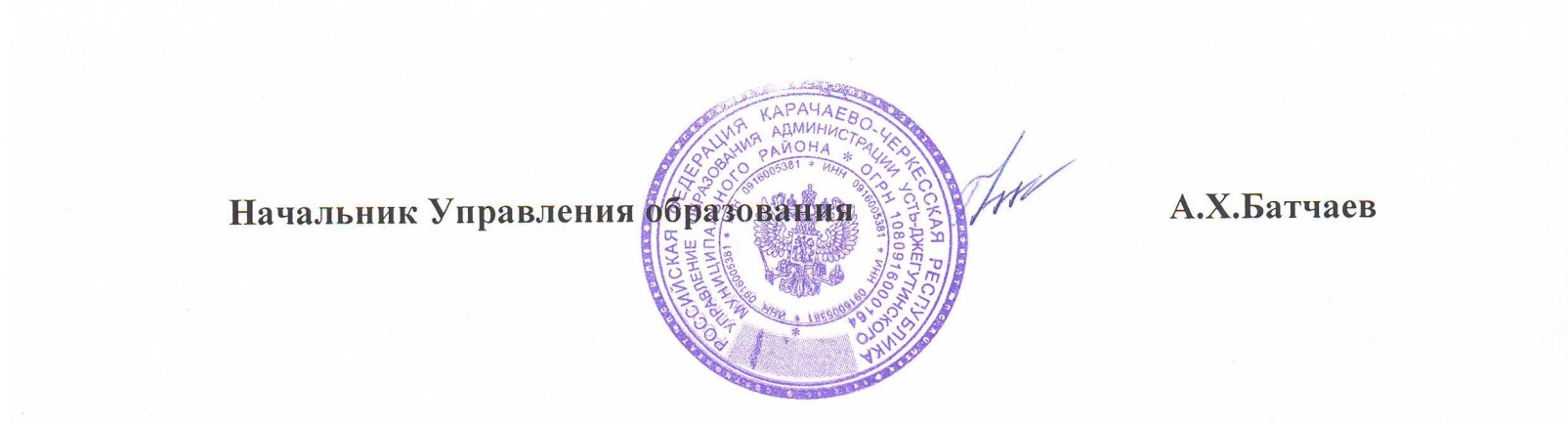 